Colegio Santa María de Maipú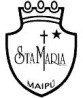 Departamento de Artes, Tecnología & Música Canal de YouTube: Departamento de Artes SMM Profesora: Lissette Alfaro G.Mail: arteytecnologiaem.smm@gmail.comGUÍA DE RETROALIMENTACIÓN Nº6 TECNOLOGÍA 8º BÁSICONombre……………………………………………………………………. Curso: ………. Fecha: ……….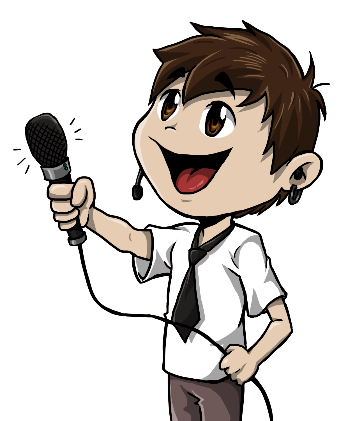 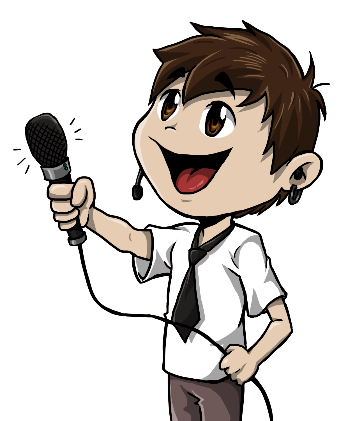 2).- ¿Cuál es el primer paso que se aplica para comenzar con un reportaje?R: El primer paso para un reportaje es elegir el tema3).- Trabajo práctico: Ingresa al siguiente link y observa el documental que aquí se presenta https://www.youtube.com/watch?v=cTNujlYIMmQ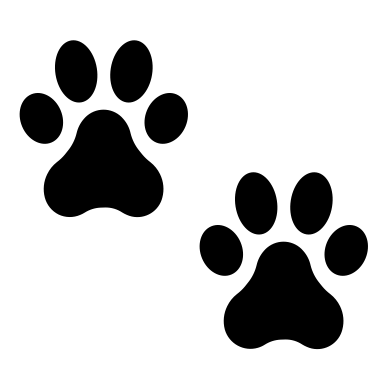 ★ ES IMPORTANTE QUE TU GENERES TUS PROPIAS RESPUESTAS Y REALICES LA GUIA Nº 6 ANTES DE QUE SE PUBLIQUE ESTA RETROALIMENTACIÓN. NO COPIES LASRESPUESTAS QUE AQUÍ SE ENTREGAN PARA QUE PUEDAS LOGRAR TU PROPIO APRENDIZAJE Y REFLEXIÓN.1).- Nombre del reportaje: Chile mestizo rescata perros callejeros2).- Nombre del programa y canal de televisión que lo transmitió: Programa Bienvenidos de Canal 13 3).- ¿De qué se trata este reportaje?R: El reportaje trata de una fundación que recata perros callejeros y los rehabilitan, los sana, los cuidan y les buscan un hogar a los perritos.4).- ¿Qué dice el periodista para introducir al tema del reportaje?R: Estamos en la Comuna de la Pintana, y vamos a conocer una Fundación maravillosa que tiene que ver con los Animales y la rehabilitación de perritos en abandono.5).- ¿A quién entrevista el periodista? Y ¿Cuántos perritos tiene ella en el momento del reportaje? R: El periodista entrevista a Ingrid. Y ella tiene 58 perros en ese momento.6).- ¿Cómo se llaman los perritos que le presentan al periodista? R: Blanquita, Ringo y Alma.7).- ¿Cómo finaliza el reportaje? ¿Cuál es el mensaje final o reflexión?R: Termina presentando la historia de Leal el labrador que anda en carrito. Luego invitan a colaborar con la hermosa Labor de Chile Mestizo.1